ВНИМАНИЕ! АФРИКАНСКАЯ ЧУМА СВИНЕЙ!ПЕРЕНОСЧИКИ: Клещи, птицы, грызуны, хищные звери и безнадзорные животныеФАКТОРЫ РИСКА: Несанкционированный ввоз животных и кормов, использование в корм свиньям любых пищевых и боенских отходов; свиные продукты (сало, шашлык и т.п.)ВО ВНЕШНЕЙ СРЕДЕ ВИРУС СОХРАНЯЕТ ОПАСНОСТЬ от 150 дней до нескольких лет!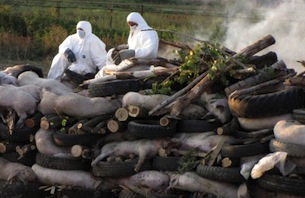 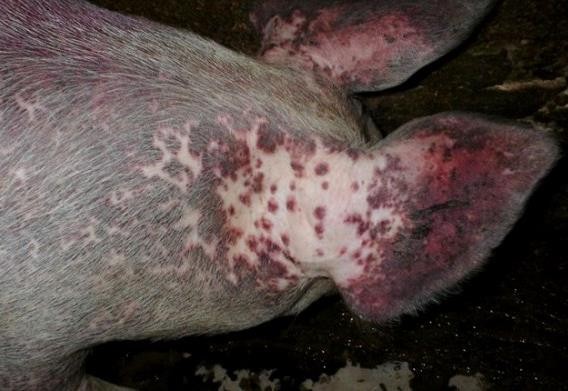 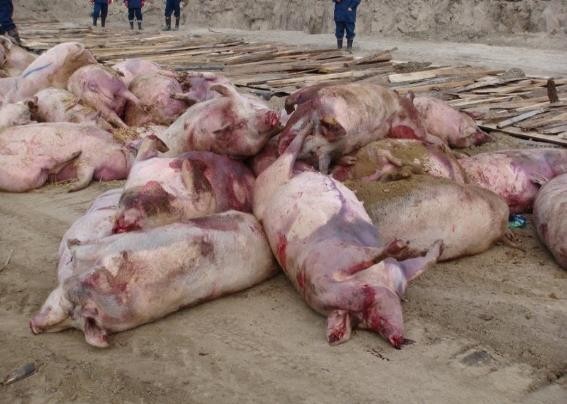 Свиная продукция, купленная в местах несанкционированной торговли (вдоль дорог, с автомобилей и в иных местах) не подвергнута ветеринарно-санитарной экспертизе,ОПАСНА ДЛЯ ВАШЕЙ ЖИЗНИ! НЕСЁТ УГРОЗУ БЛАГОПОЛУЧИЮ РЕСПУБЛИКИ КАРЕЛИЯ!При падеже свиней, обнаружении трупов домашних свиней, диких кабанов, отходов убоя животных ИНФОРМИРУЙТЕ ГОСУДАРСТВЕННУЮ ВЕТЕРИНАРНУЮ СЛУЖБУили по телефонам: 8 (8142) 56-99-92, 74-87-72. Факс 8 (8142) 56-99-92